OWSL CHALLENGE CUP 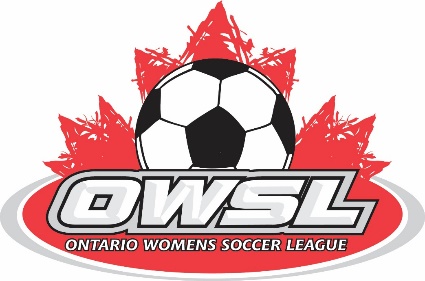 Tournament fee $350To be held on Saturday 16th & Sunday 17th July, 2016,  (two day tournament)at Trafalgar Sports park, Georgetown.$1000 Cash Prize money per division, based on minimum 8 teams                                            ($750 Champions and $250 Finalists)OWSL Published League cup rules will apply for participants, max 5 guest players per team Minimum (3) Three games guaranteed per team,  game time 2 x 30 minutesThree officials per game.Entry deadline – June 25th     No entry will be accepted without entry fee.Limited space, first come first served, Team Name ……………………………………………... Club Name…………………………….…………………OWSL Division ………………………………………….. Age Group ……………………………………………...League (Guest)………………………………………….. Age Group ………………………………………….…..Coach Name …………………………………………….Contact email ……………………………………………Cell # …………………………………………………………Please make cheques payable to “OWSL”  please Indicate Challenge Cup, Mail to: OWSL Challenge Cup, P.O. Box 815, Smithville, Ontario, L0R 2A0   *We require a minimum 24 teams to make this a viable venture, in the event we do not get enough   teams to operate a cup tournament a full refund will be given.